.                ГКОУ «Хамзаюртовский лицей Казбековского района»                                        № 4, декабрь2019год  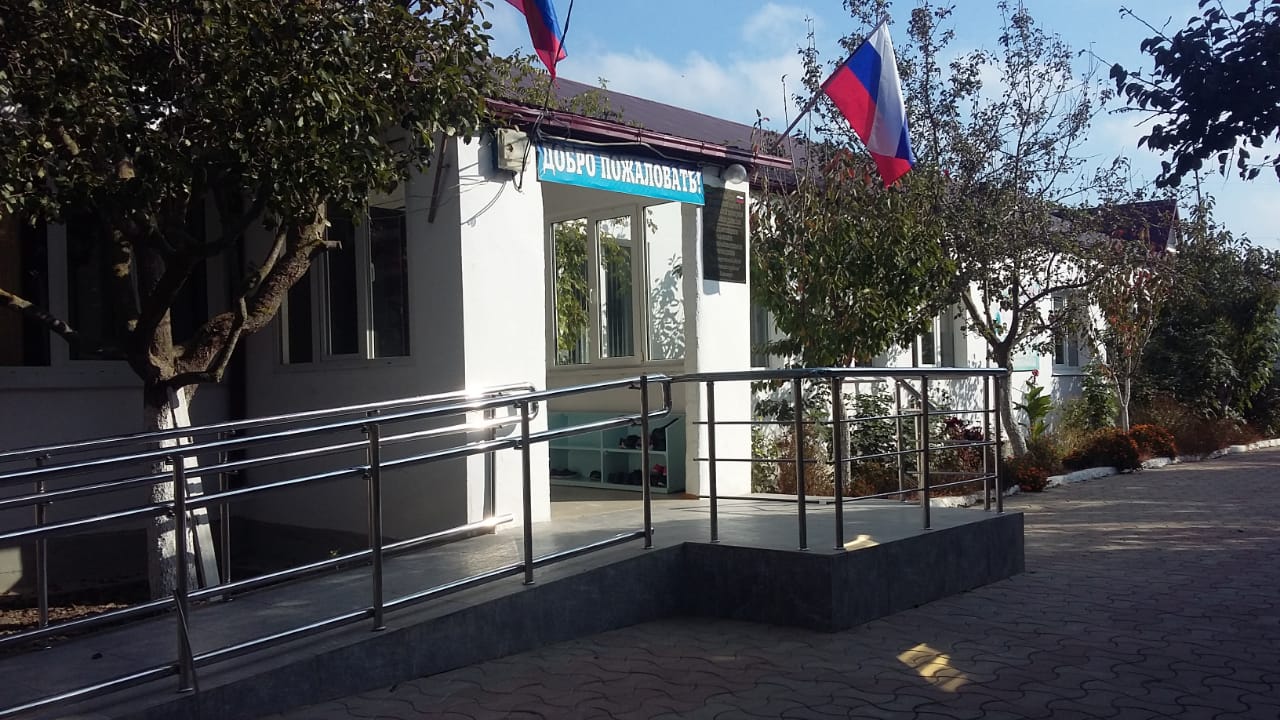                      ВЕСТИ ЛИЦЕЯ.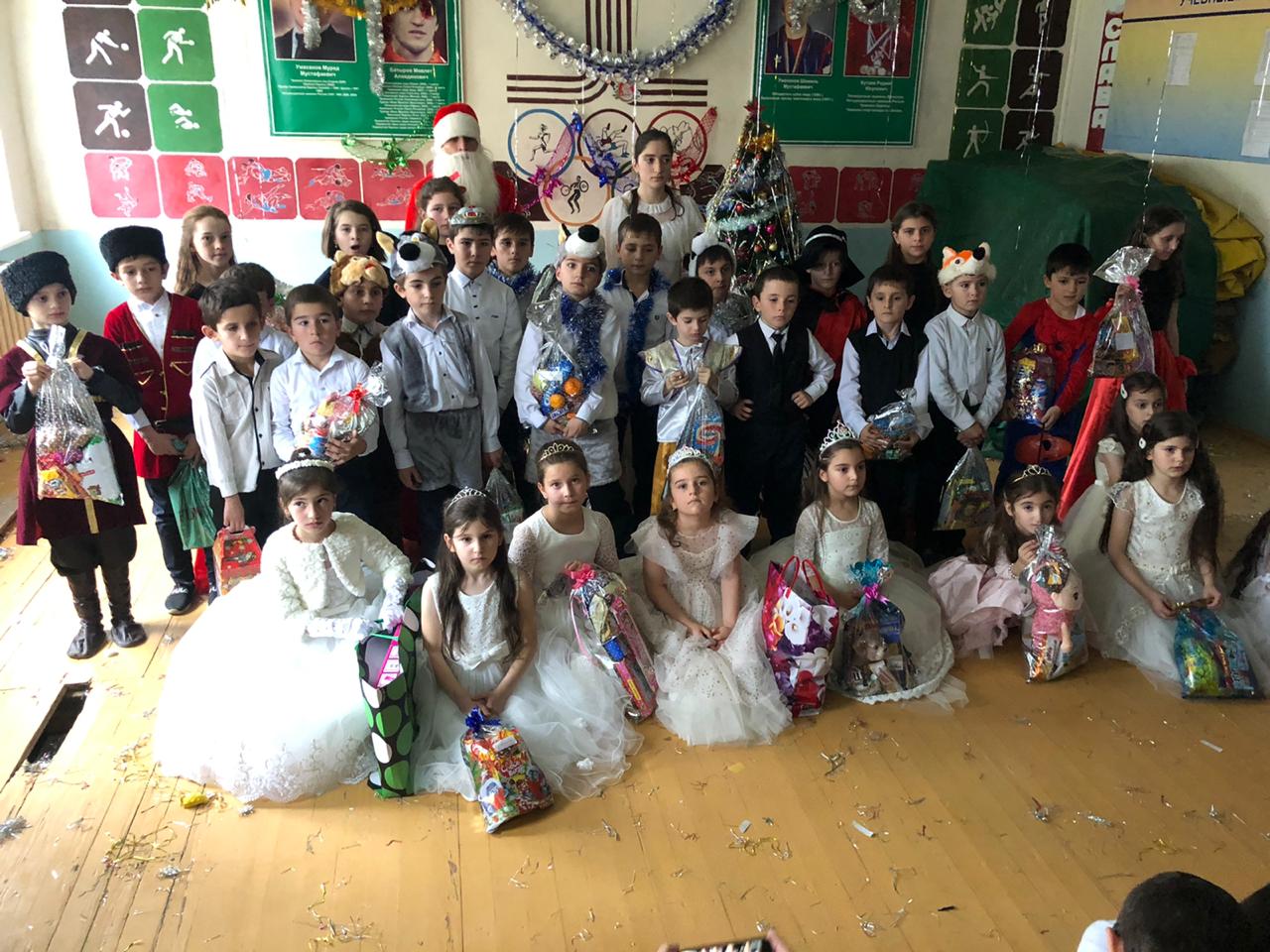          Читайте в номере:1.День конституции РФ.2. Мероприятия, посвященные антикоррупции.3.Участие в конкурсе инсценировок «Басни И.А.Крылова»4. Неделя музыки и ИЗО.5.Новогодняя акция «Волшебство новогодней поры».6. Новогодний бал.    12 декабря учитель истории провел мероприятие, посвященное дню Конституции РФ- основной закон нашего государства, наделенный высшей юридической силой и правовыми полномочиями.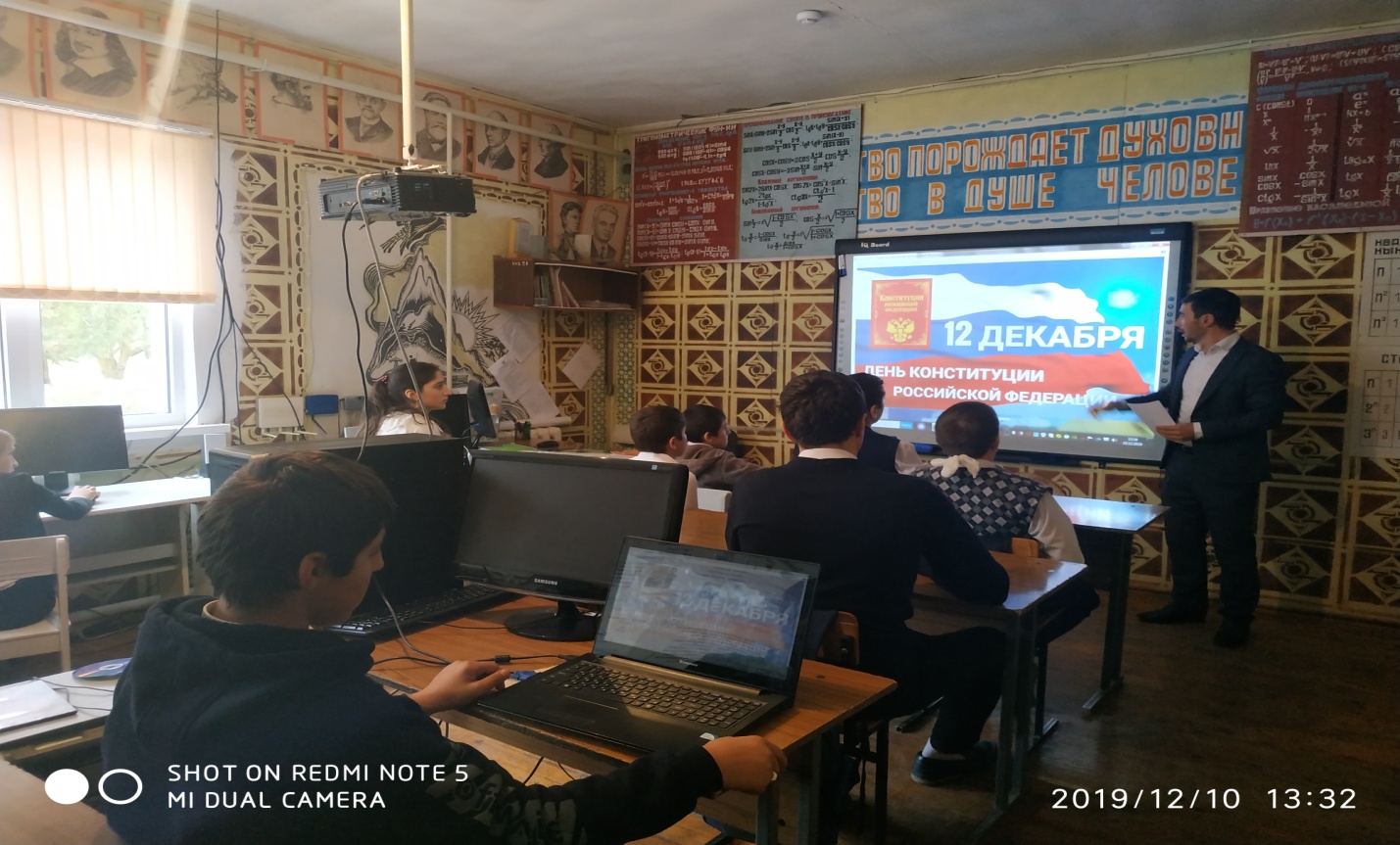 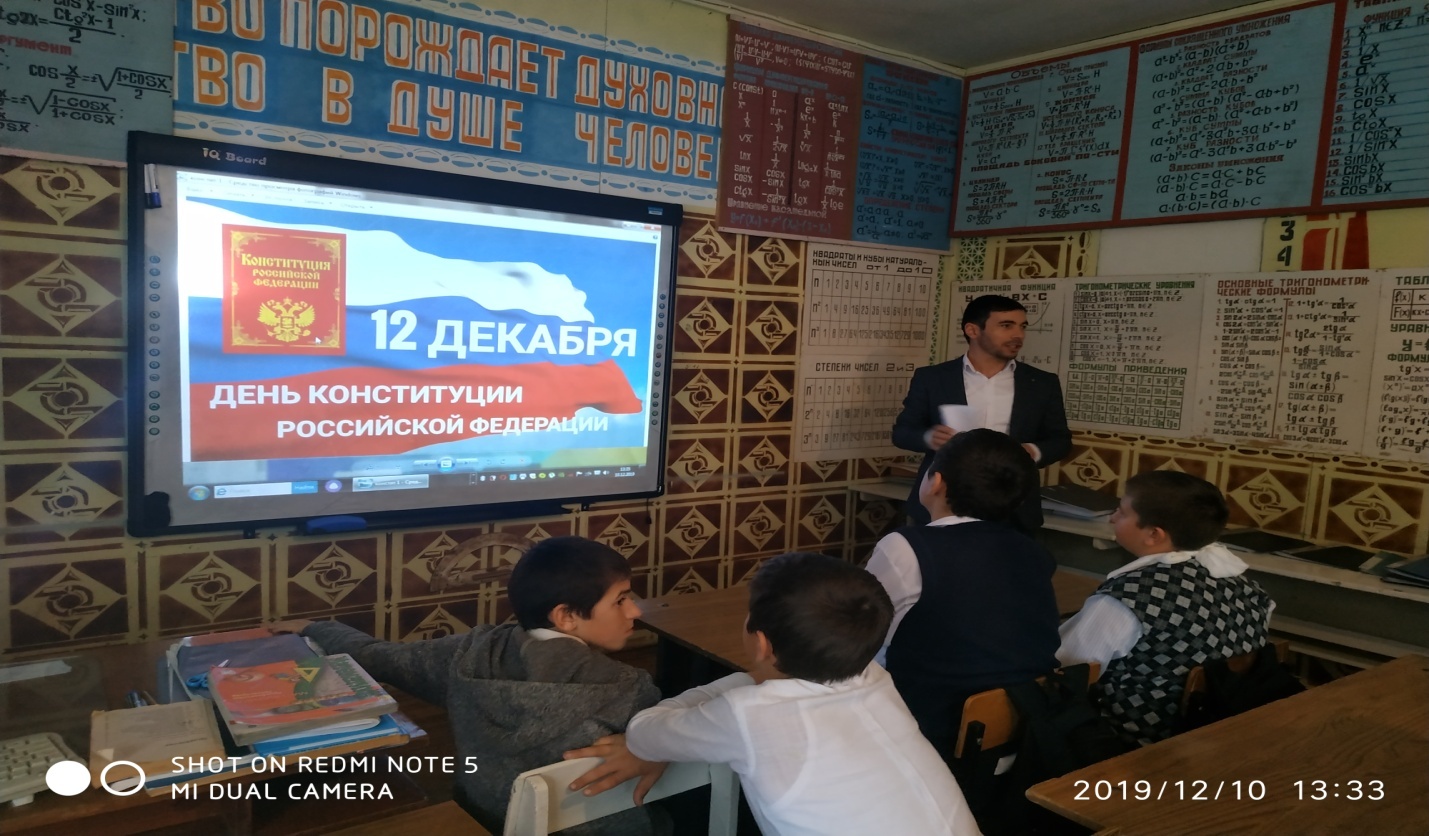        В целях формирования у учащихся  антикоррупционного  мировоззрения и воспитания  негативного  отношения  к  коррупции  в лицее  провели классные  часы  в 5-7 классах,  и была  организована  встреча   для 8-9 классов с представителем правоохранительных органов – Давудовым  Солтанмурадом   Давлетмурадовичем.        Классные часы в5-7 классах: «Сказать коррупции НЕТ!», «Права и обязанности». 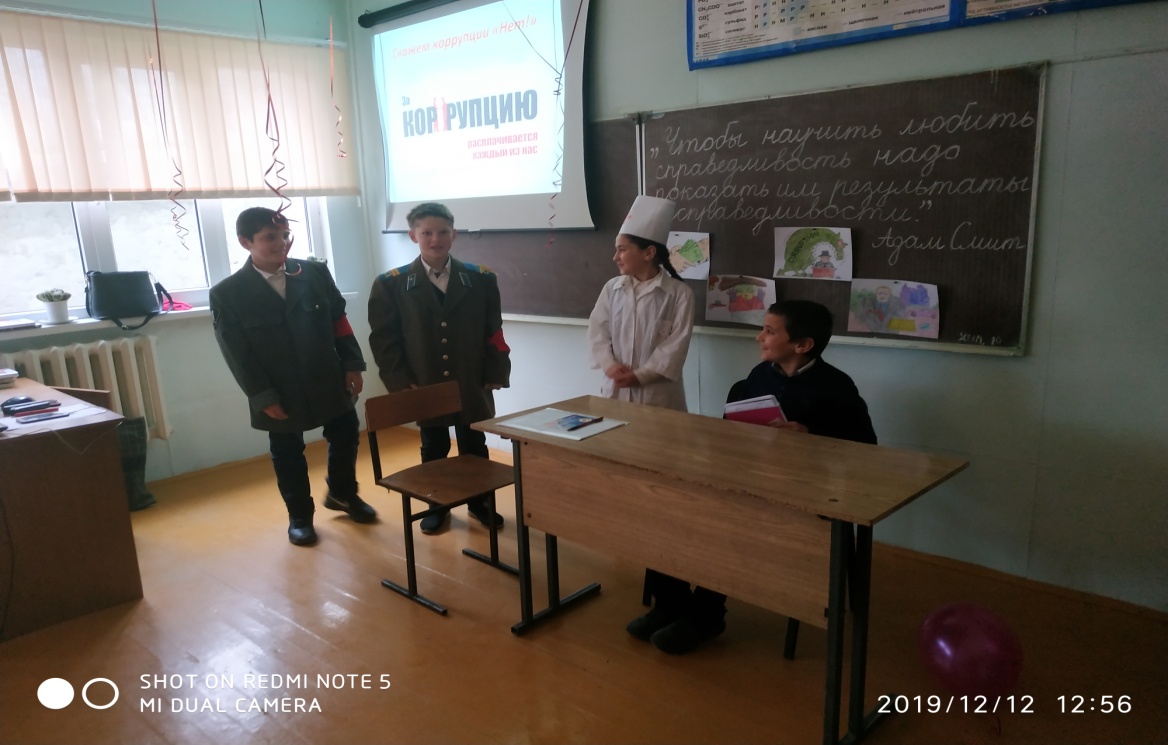 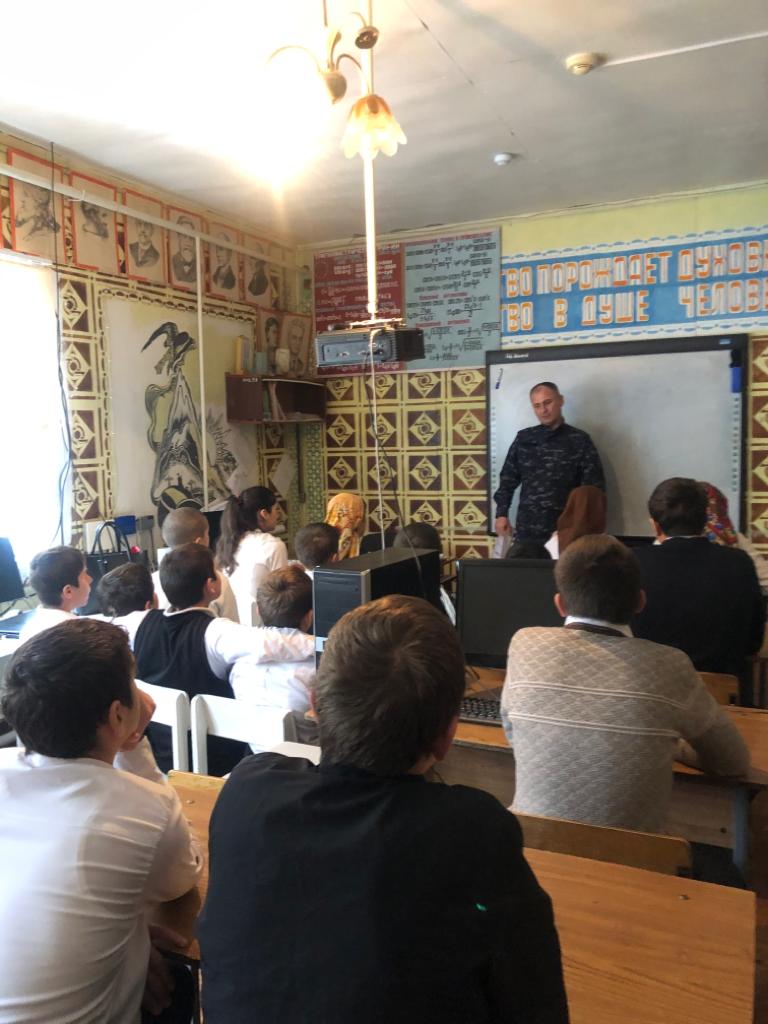 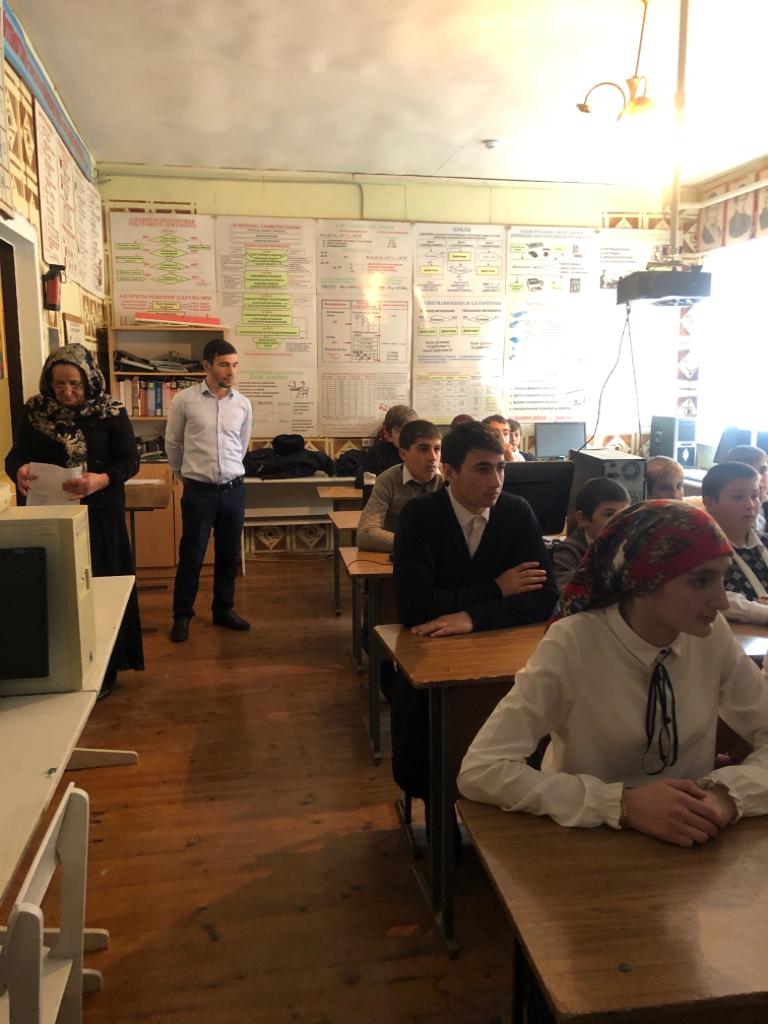              В лицее прошла  неделя ИЗО и музыки. Каждый день проходили интересные, познавательные мероприятия.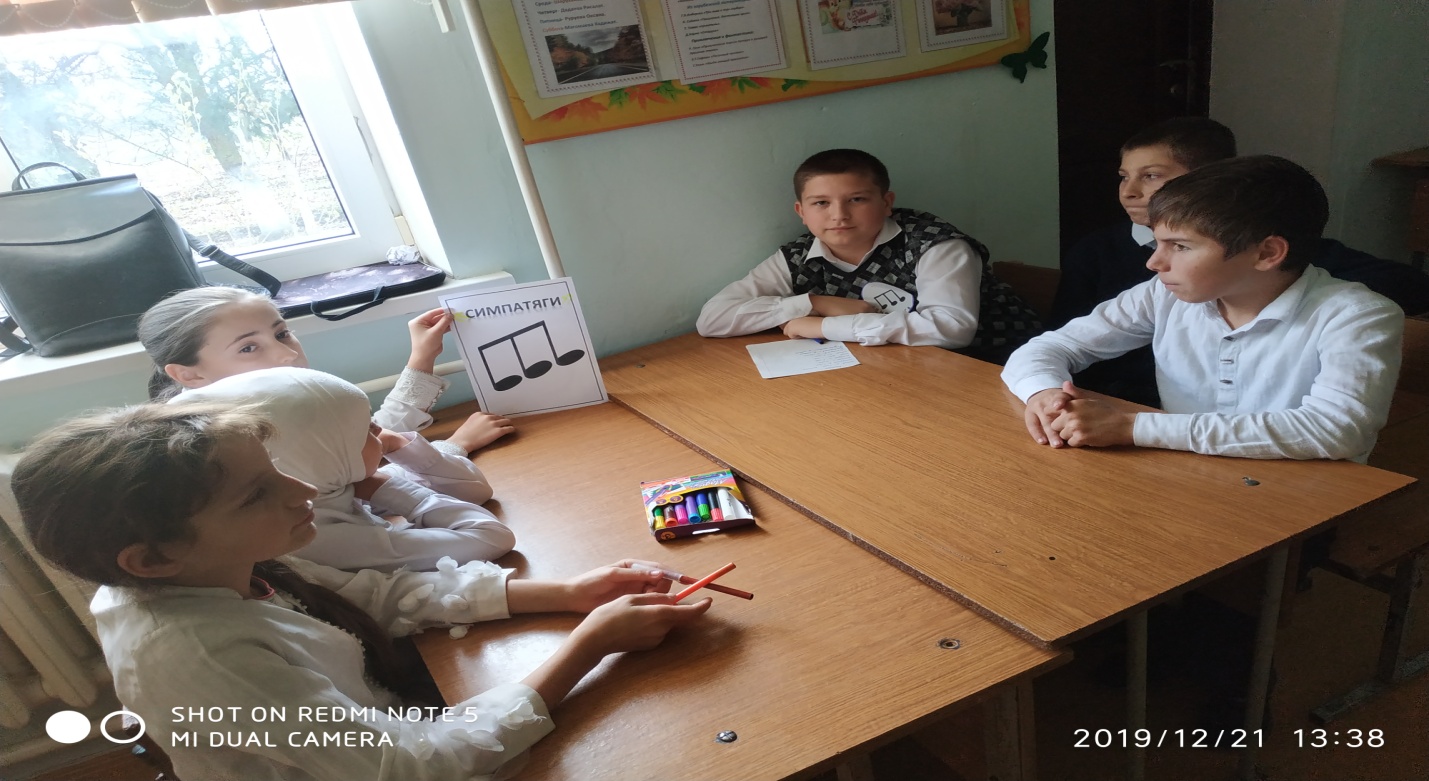 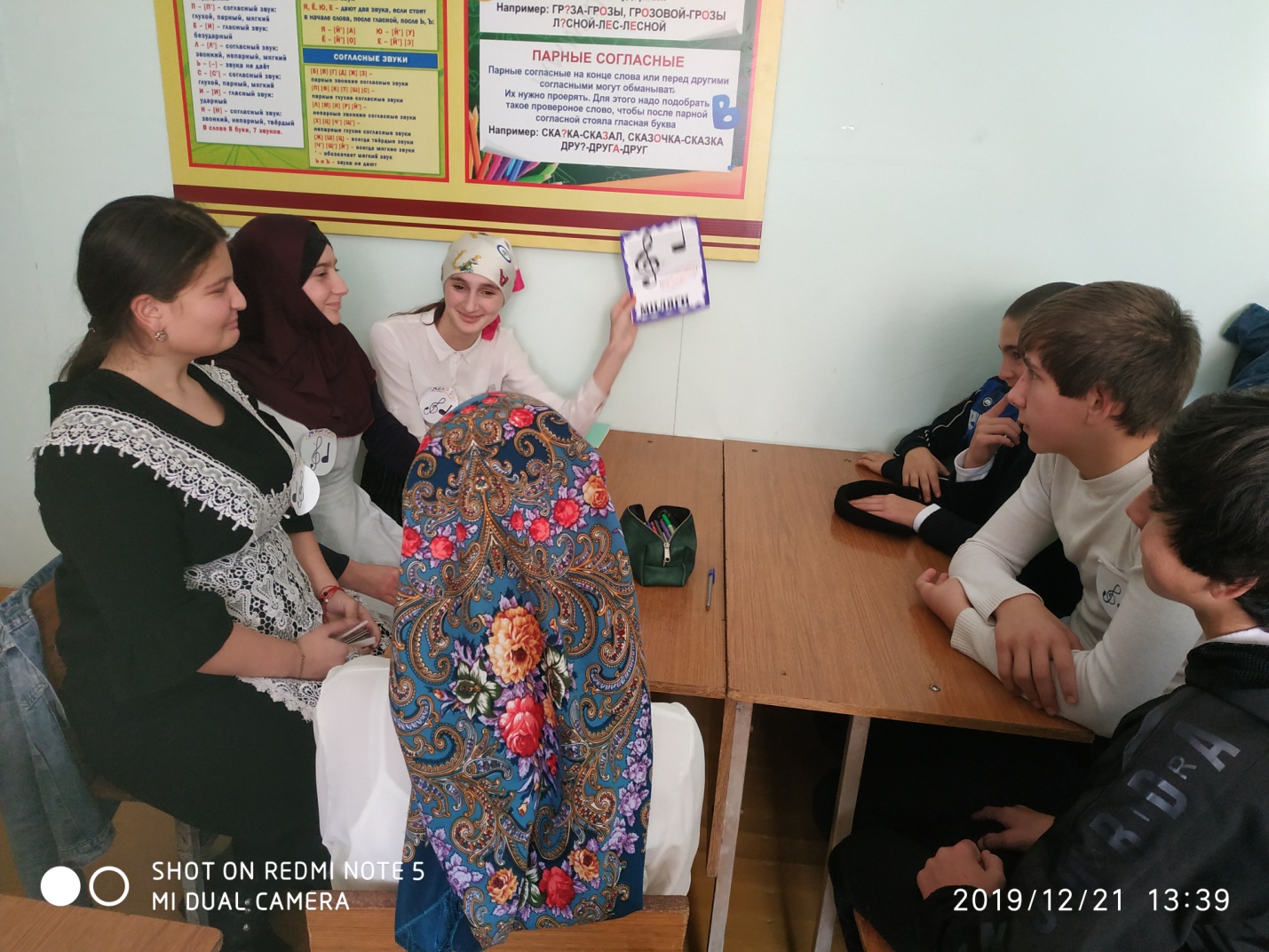   Учащиеся нашего лицея приняли участие в фотоконкурсе  «Юные фотолюбители»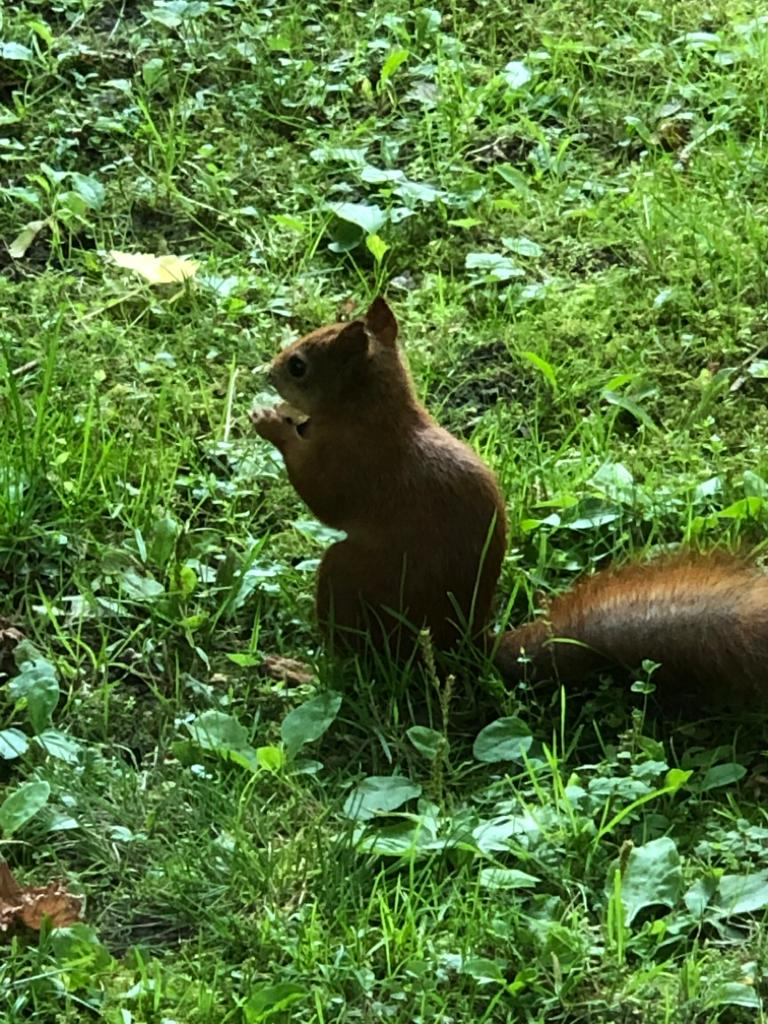 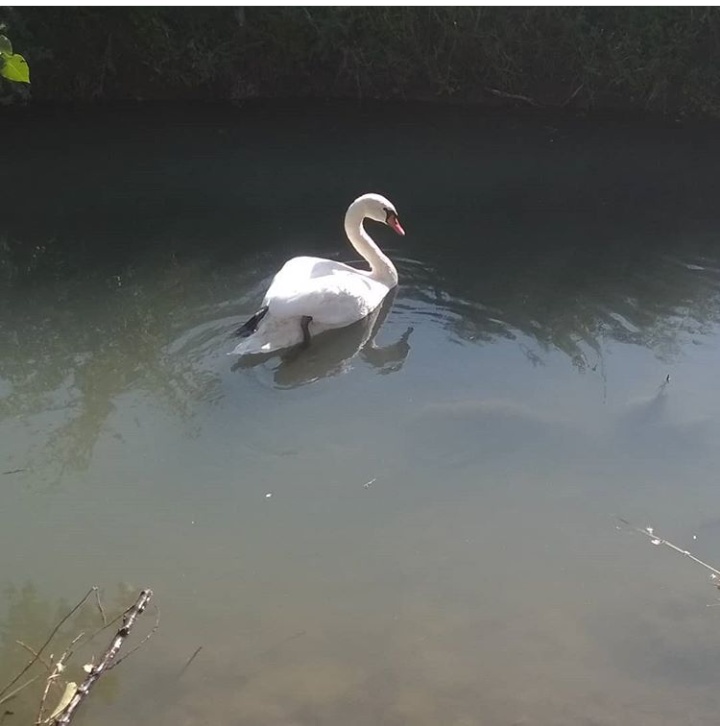      Приняли участие в конкурсе инсценировок  басен  Крылова и заняли третье место.     В рамках акции- Волшебство новогодней поры устроили сбор для детей из малоимущей , малообеспеченной семьи. 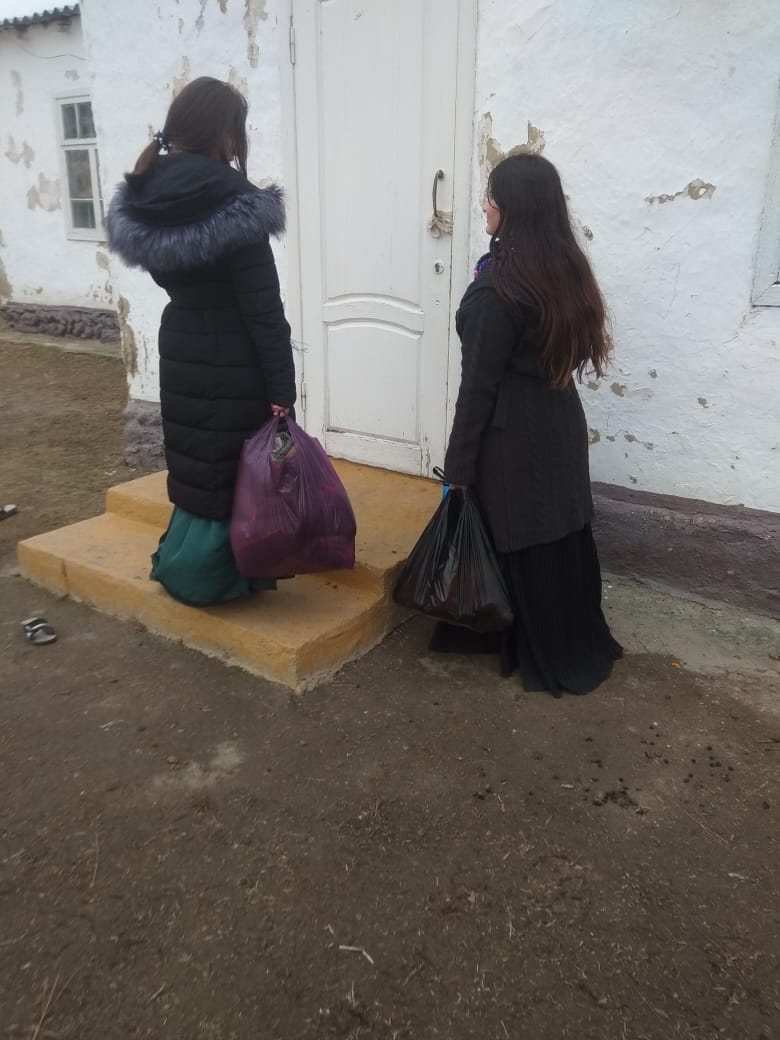 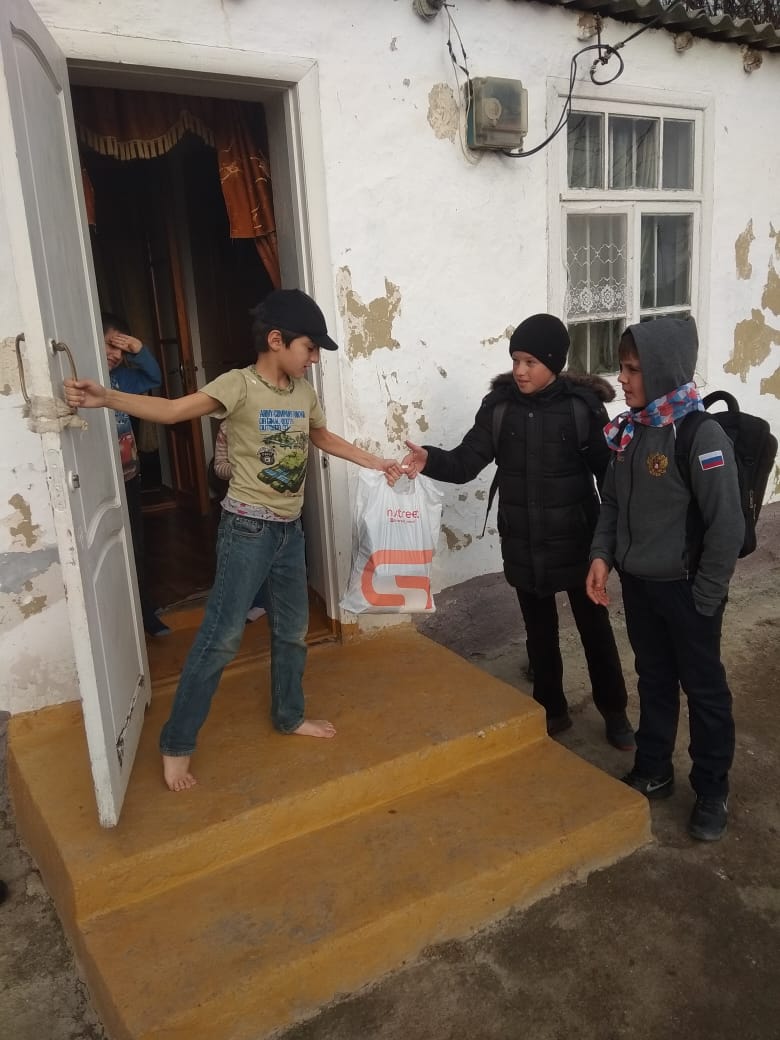      Новогодний бал прошел интересно, дети получали подарки от Деда Мороза и Снегурочки, провели забавные конкурсы и игры.    Веселье прибавляли и предстоящие зимние каникулы.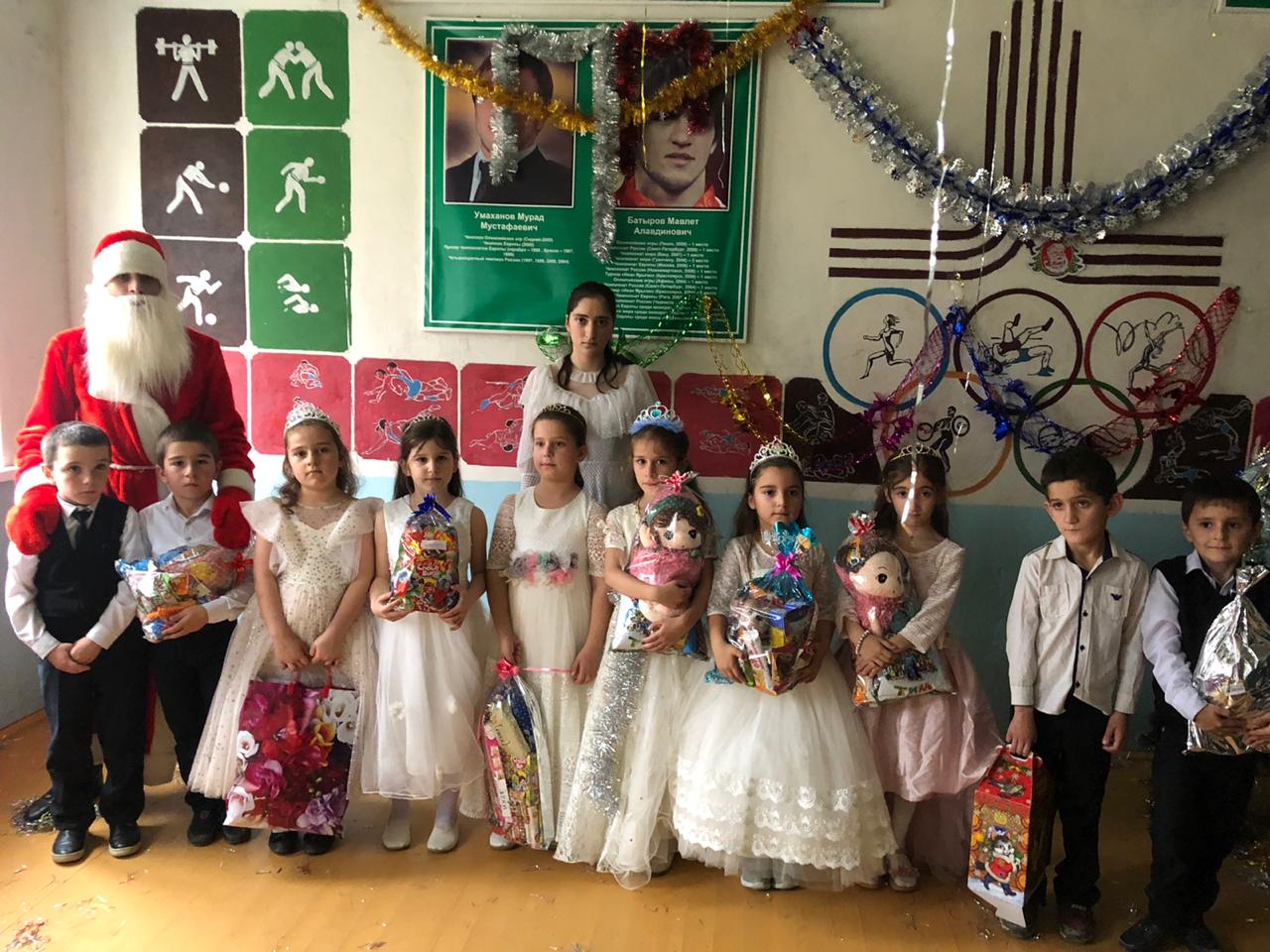 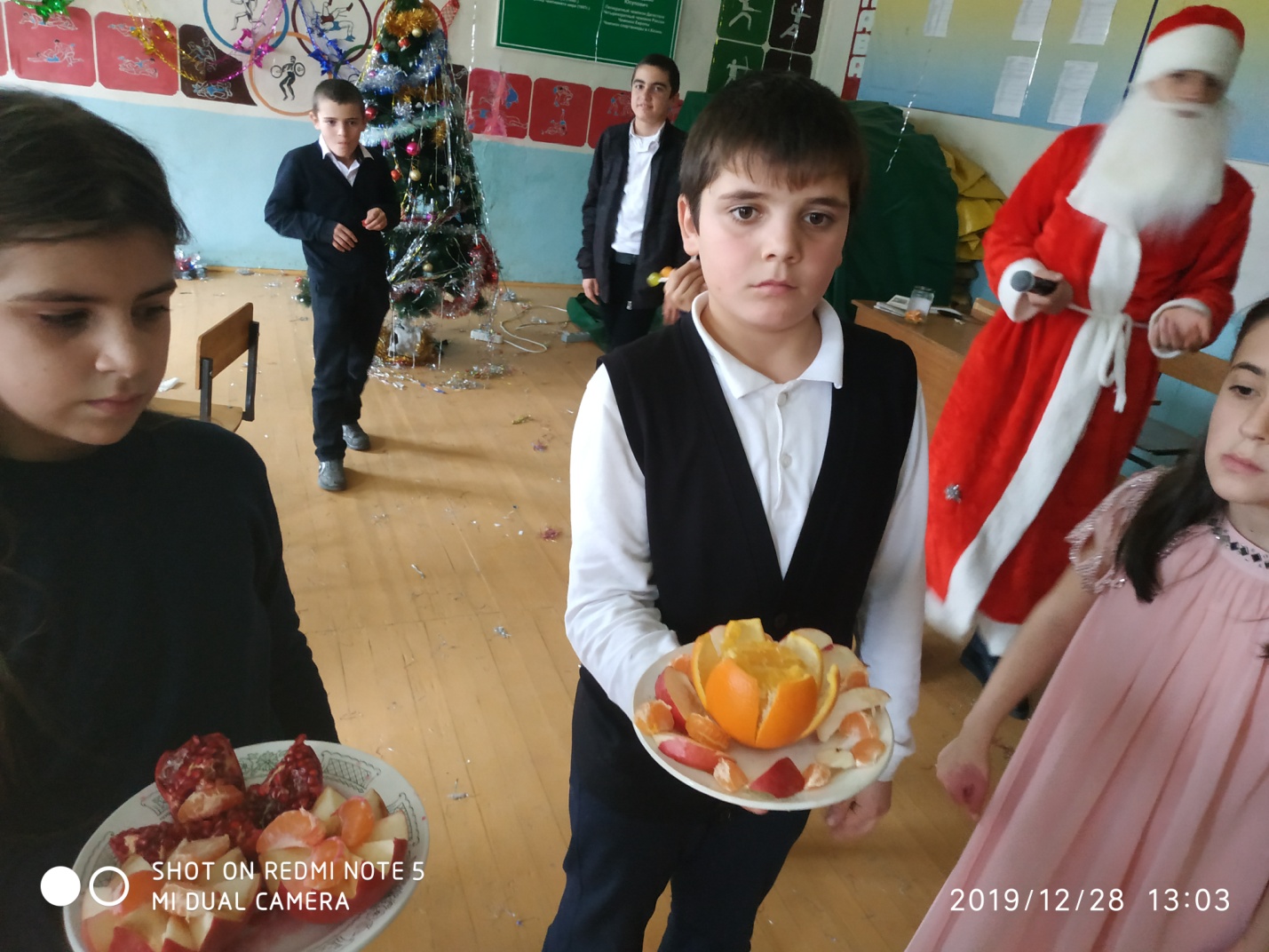 Школьная газета - «Вести лицея» № 1,сентябрь 2019года.Редактор газеты - Абдуллаева Земфира Ферхадовна.Ред. коллегия – Сайпулаева Жамиля  Абдурахмановна.Учредитель - ГКОУ РД «Хамзаюртовский лицей Казбековского района».